Príloha č. 1 k Rozhodnutiu  č.: 099/K/19-SPÍSOMNÁ INFORMÁCIA PRE POUŽÍVATEĽA = ETIKETANázov vet. prípravku	:	Inodorina šampón suchá pena Aloe VeraVýrobca	:	Incos Cosmeceutica Industriale S.r.l., Via P. Gobetti 4, 440050 Funo, Taliansko. Držiteľ rozhodnutia	: 	PLAČEK PREMIUM, s.r.o., Moyzesova 6, 811 05 Bratislava, Slovenská republika. Zloženie	:	Voda, lauroylglutamát sodný, 1,5-pentándiol, polysorbát 20, parfum, PEG-100 lanolín, kokamid DEA, hexylcinnamaldehyd, linalool, hydroxyizohexyl-3-cyklohexénkarboxaldehyd, citronellol, 	alfa-izometyl ionón, limonén, benzylcinamát, geraniol, metylizotiazolinón, metylchloroizotiazolinón, propelanty.Popis vet. prípravku	:	Biela kvapalina.Druh a kategóriazvierat	:	Psy, mačky. Charakteristika	:	So suchým šampónom sa môžete starať o srsť a kožu Vášho zvieraťa úplne bez vody! Rešpektuje prirodzené pH. Vhodný na časté použitie, srsť zanecháva čistú, lesklú a voňavú.   Oblasť použitia	:	Suchý šampón. Vhodný pre mačky, psy, mačatá a šteňatá.Spôsob použitia	:	Pred použitím dôkladne pretrepte. Penu aplikujte na srsť zvieraťa a jemne ju vmasírujte, až sa pena úplne vstrebe, následne srsť vyčešte. V prípade potreby osušte uterákom.   Upozornenia	:	Len na vonkajšie použitie. Zabráňte kontaktu s očami. V prípade zasiahnutia, vypláchnite oči čistou vodou.		Nebezpečenstvo:		Mimoriadne horľavý aerosól.		Nádoba je pod tlakom: pri zahrievaní sa môže roztrhnúť. 		Neprepichujte alebo nespaľujte ju, a to ani po spotrebovaní obsahu.		Uchovávajte mimo dosahu tepla, horúcich povrchov, iskier, otvoreného ohňa a iných zdrojov zapálenia. 		Nefajčite.		Chráňte pred slnečným žiarením. 		Nevystavujte teplotám nad 50°C / 122°F. 		Nestriekajte na otvorený oheň ani iný zdroj zapálenia. 		Nevdychujte.		Uchovávajte mimo dosahu detí. 		Ak je potrebná lekárska pomoc, majte k dispozícii obal alebo etiketu výrobku.		Nestriekate do očí a nepoužívajte na podráždenú pokožku. 		Používajte na účel, pre ktorý je určený. 		Škodlivý pre vodné organizmy s dlhodobými účinkami. 		Zabráňte uvoľneniu do životného prostredia.  		Do zberne odpadov k recyklácii odovzdávajte iba úplne vyprázdnené balenie.Veľkosť balenia	:	300 ml.Spôsob uchovávania	:	Uchovávajte pri izbovej teplote. Uchovávajte mimo dohľadu a dosahu detí.Čas použiteľnosti	:	3 roky. Označenie	:	Len pre zvieratá.Upozornenie na spôsob nakladania a zneškodnenia nepoužitého veterinárneho prípravku a obalu:		Nepoužité a nespotrebované veterinárne prípravky a ich obaly sa likvidujú v zmysle platných právnych predpisov.	Bez predpisu veterinárneho lekára.Schvaľovacie číslo: 099/K/19-SČ. šarže: viď obalMinimálna trvanlivosť:Piktogram: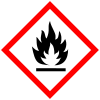 Vyrobené v Taliansku.Dovozca: PLAČEK PREMIUM s.r.o., Moyzesova 6, 811 05 Bratislava, Slovenská republika